Шонбаева Айман ҚалдыбаевнаОсновные сведенияОбразованиеОпыт научно-педагогической работыОбщий стаж научно-педагогической работы 15 годПреподаваемые дисциплиныДиссертацииОбласть научных интересовПовышение квалификации(за последние 3 года)дата рождения30.03.1979 год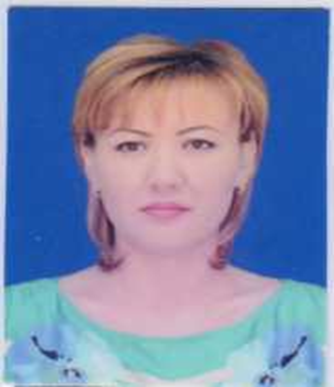 должность Ассистентученая степень магистр ученое звание-№п/пГод окончанияОфициальное названиеучебного заведенияСпециальность/направлениеКвалификация2.12002 г	Карагандинская Государственная Медицинская АкадемияПедиатрия Врач детский хирург№ п/пПериод работы (годы)Официальное название организации, структурное подразделениеДолжность3.12003-2009ЮКГМА Кафедра патологическая анатомия с курсом судебной медицины Ассистент3.22009-2012 МКТУ имени Х.А.Ясави Кафедра морфологических дисциплин   преподаватель3.3        2012-2018Южно Казахстанская Фармацевтическая Медицинская Академия Кафедра морфологических дисциплинАссистент3.4         с 2018Южно Казахстанская Медицинская АкадемияАссистент, магистрНаименование  Патологическая анатомия№п/пНазвание (ученая степень, специальность, тема)Место, год защиты6.1   Магистр медицины  “Медицина”, “Морфологическая и морфометрическая характериска атеросклероза коронарных артерий при хронических заболеваниях печени” ЮКГФА 2016гКлючевые слова, характеризующие область научных интересовАртериальная гипертензия, климатические факторы, компетенция, жизненные ценности.Публикационная активностьПубликационная активностьПубликационная активностьПубликационная активностьПубликационная активностьПубликационная активностьПубликационная активностьПубликационная активностьПубликационная активностьПубликационная активностьПубликационная активностьПубликационная активностьПубликационная активность№п/п№п/пНаименование, местоизданияНаименование, местоизданияНаименование, местоизданияНаименование, местоизданияНаименование, местоизданияГодПеч.листПеч.лист8.58.5Монографии:в изданиях, индексируемых российским индексом научного цитирования с аффилиацией с Академиейс грифом филиала, АкадемииМонографии:в изданиях, индексируемых российским индексом научного цитирования с аффилиацией с Академиейс грифом филиала, АкадемииМонографии:в изданиях, индексируемых российским индексом научного цитирования с аффилиацией с Академиейс грифом филиала, Академии--------8.68.6Публикации	в	изданиях,индексируемых Web of science или Scopus с аффилиацией АкадемииПубликации	в	изданиях,индексируемых Web of science или Scopus с аффилиацией АкадемииПубликации	в	изданиях,индексируемых Web of science или Scopus с аффилиацией Академии European Congress of Epidemiology, Maastright, Netherlands. European Congress of Epidemiology, Maastright, Netherlands. European Congress of Epidemiology, Maastright, Netherlands. European Congress of Epidemiology, Maastright, Netherlands. European Congress of Epidemiology, Maastright, Netherlands.2015--8.78.7Публикации	в		изданиях, включенных в перечень ВАК Минобрнауки		России)	с аффилиацией АкадемииПубликации	в		изданиях, включенных в перечень ВАК Минобрнауки		России)	с аффилиацией АкадемииПубликации	в		изданиях, включенных в перечень ВАК Минобрнауки		России)	с аффилиацией Академии“Артериальная гипертензия в взаимосвязи с климато-метеорологическими факторами осенне-зимнего периода г.Шымкента” (МУА)“Артериальная гипертензия в взаимосвязи с климато-метеорологическими факторами осенне-зимнего периода г.Шымкента” (МУА)“Артериальная гипертензия в взаимосвязи с климато-метеорологическими факторами осенне-зимнего периода г.Шымкента” (МУА)“Артериальная гипертензия в взаимосвязи с климато-метеорологическими факторами осенне-зимнего периода г.Шымкента” (МУА)“Артериальная гипертензия в взаимосвязи с климато-метеорологическими факторами осенне-зимнего периода г.Шымкента” (МУА)2017--8.88.8Публикации	в		изданиях, индексируемых		Российским индексом научного цитирования с аффилиацией АкадемииПубликации	в		изданиях, индексируемых		Российским индексом научного цитирования с аффилиацией АкадемииПубликации	в		изданиях, индексируемых		Российским индексом научного цитирования с аффилиацией Академии--------8.98.9Публикации в других изданияхПубликации в других изданияхПубликации в других изданиях-Инновациялық әдістер көмегімен интерндерді клиникалық анатомия мен оперативті хирургияны оқытудың ерекшеліктері және оның маңызы.«Медициналық физиология және нутрициология- денсаулықпен ұзақ өмір негізі» атты профессор А.А. Утепбергеновты еске алуға арналған Халықаралық ғылыми-тәжірибелік конференциясының жинағы.-25 қыркүйек, Шымкент, 2015ж.–Б.126-127-  Новые способы хирургической коррекции гемодинамических осложнений малого круга кровообращения совместно с пломбировкой остаточной плевральной полости при пневмоэктомии эксперименте (обзорный доклад). «Медициналық физиология және нутрициология- денсаулықпен ұзақ өмір негізі» атты профессор А.А. Утепбергеновты еске алуға арналған Халықаралық ғылыми-тәжірибелік конференциясының жинағы.-25 қыркүйек, Шымкент, 2015ж.–С.124-125- Разработка нового способа хирургической коррекции гемодинамических осложнений млого круга кровообращния совместно с ломбировкой остаточной плевральой олости пневмоэктомии в эксперименте. Материал ІV традиционной Международной научно-практической конференции «Актуальные проблемы пофессионального обучния в условиях новой формации» Туркестан, 2016. ІІтом.  – С. 207-208-Инновациялық әдістер көмегімен интерндерді клиникалық анатомия мен оперативті хирургияны оқытудың ерекшеліктері және оның маңызы.«Медициналық физиология және нутрициология- денсаулықпен ұзақ өмір негізі» атты профессор А.А. Утепбергеновты еске алуға арналған Халықаралық ғылыми-тәжірибелік конференциясының жинағы.-25 қыркүйек, Шымкент, 2015ж.–Б.126-127-  Новые способы хирургической коррекции гемодинамических осложнений малого круга кровообращения совместно с пломбировкой остаточной плевральной полости при пневмоэктомии эксперименте (обзорный доклад). «Медициналық физиология және нутрициология- денсаулықпен ұзақ өмір негізі» атты профессор А.А. Утепбергеновты еске алуға арналған Халықаралық ғылыми-тәжірибелік конференциясының жинағы.-25 қыркүйек, Шымкент, 2015ж.–С.124-125- Разработка нового способа хирургической коррекции гемодинамических осложнений млого круга кровообращния совместно с ломбировкой остаточной плевральой олости пневмоэктомии в эксперименте. Материал ІV традиционной Международной научно-практической конференции «Актуальные проблемы пофессионального обучния в условиях новой формации» Туркестан, 2016. ІІтом.  – С. 207-208-Инновациялық әдістер көмегімен интерндерді клиникалық анатомия мен оперативті хирургияны оқытудың ерекшеліктері және оның маңызы.«Медициналық физиология және нутрициология- денсаулықпен ұзақ өмір негізі» атты профессор А.А. Утепбергеновты еске алуға арналған Халықаралық ғылыми-тәжірибелік конференциясының жинағы.-25 қыркүйек, Шымкент, 2015ж.–Б.126-127-  Новые способы хирургической коррекции гемодинамических осложнений малого круга кровообращения совместно с пломбировкой остаточной плевральной полости при пневмоэктомии эксперименте (обзорный доклад). «Медициналық физиология және нутрициология- денсаулықпен ұзақ өмір негізі» атты профессор А.А. Утепбергеновты еске алуға арналған Халықаралық ғылыми-тәжірибелік конференциясының жинағы.-25 қыркүйек, Шымкент, 2015ж.–С.124-125- Разработка нового способа хирургической коррекции гемодинамических осложнений млого круга кровообращния совместно с ломбировкой остаточной плевральой олости пневмоэктомии в эксперименте. Материал ІV традиционной Международной научно-практической конференции «Актуальные проблемы пофессионального обучния в условиях новой формации» Туркестан, 2016. ІІтом.  – С. 207-208-Инновациялық әдістер көмегімен интерндерді клиникалық анатомия мен оперативті хирургияны оқытудың ерекшеліктері және оның маңызы.«Медициналық физиология және нутрициология- денсаулықпен ұзақ өмір негізі» атты профессор А.А. Утепбергеновты еске алуға арналған Халықаралық ғылыми-тәжірибелік конференциясының жинағы.-25 қыркүйек, Шымкент, 2015ж.–Б.126-127-  Новые способы хирургической коррекции гемодинамических осложнений малого круга кровообращения совместно с пломбировкой остаточной плевральной полости при пневмоэктомии эксперименте (обзорный доклад). «Медициналық физиология және нутрициология- денсаулықпен ұзақ өмір негізі» атты профессор А.А. Утепбергеновты еске алуға арналған Халықаралық ғылыми-тәжірибелік конференциясының жинағы.-25 қыркүйек, Шымкент, 2015ж.–С.124-125- Разработка нового способа хирургической коррекции гемодинамических осложнений млого круга кровообращния совместно с ломбировкой остаточной плевральой олости пневмоэктомии в эксперименте. Материал ІV традиционной Международной научно-практической конференции «Актуальные проблемы пофессионального обучния в условиях новой формации» Туркестан, 2016. ІІтом.  – С. 207-208-Инновациялық әдістер көмегімен интерндерді клиникалық анатомия мен оперативті хирургияны оқытудың ерекшеліктері және оның маңызы.«Медициналық физиология және нутрициология- денсаулықпен ұзақ өмір негізі» атты профессор А.А. Утепбергеновты еске алуға арналған Халықаралық ғылыми-тәжірибелік конференциясының жинағы.-25 қыркүйек, Шымкент, 2015ж.–Б.126-127-  Новые способы хирургической коррекции гемодинамических осложнений малого круга кровообращения совместно с пломбировкой остаточной плевральной полости при пневмоэктомии эксперименте (обзорный доклад). «Медициналық физиология және нутрициология- денсаулықпен ұзақ өмір негізі» атты профессор А.А. Утепбергеновты еске алуға арналған Халықаралық ғылыми-тәжірибелік конференциясының жинағы.-25 қыркүйек, Шымкент, 2015ж.–С.124-125- Разработка нового способа хирургической коррекции гемодинамических осложнений млого круга кровообращния совместно с ломбировкой остаточной плевральой олости пневмоэктомии в эксперименте. Материал ІV традиционной Международной научно-практической конференции «Актуальные проблемы пофессионального обучния в условиях новой формации» Туркестан, 2016. ІІтом.  – С. 207-2082015  2015 20170.2    0.2   0.20.2    0.2   0.2Участие в научно-исследовательской и (или) творческой работе обучающихсяУчастие в научно-исследовательской и (или) творческой работе обучающихсяУчастие в научно-исследовательской и (или) творческой работе обучающихсяУчастие в научно-исследовательской и (или) творческой работе обучающихсяУчастие в научно-исследовательской и (или) творческой работе обучающихсяУчастие в научно-исследовательской и (или) творческой работе обучающихсяУчастие в научно-исследовательской и (или) творческой работе обучающихсяУчастие в научно-исследовательской и (или) творческой работе обучающихсяУчастие в научно-исследовательской и (или) творческой работе обучающихсяУчастие в научно-исследовательской и (или) творческой работе обучающихсяУчастие в научно-исследовательской и (или) творческой работе обучающихсяУчастие в научно-исследовательской и (или) творческой работе обучающихся№п/пНаименованиеНаименованиеНазвание работ,авторНазвание работ,авторНазвание работ,авторМесто, времяпроведенияМесто, времяпроведенияРезультатРезультатРезультатРезультат8.10Руководство работами, представленными обучающимися:на международные и (или) всероссийскиеконкурсы, конференции;другие конференции- круглые столы, заседаниядискуссионного клубаРуководство работами, представленными обучающимися:на международные и (или) всероссийскиеконкурсы, конференции;другие конференции- круглые столы, заседаниядискуссионного клуба8.11Руководство студенческими научными кружкамиРуководство студенческими научными кружками---------Публичное представление результатов научно-исследовательской деятельностиПубличное представление результатов научно-исследовательской деятельностиПубличное представление результатов научно-исследовательской деятельностиПубличное представление результатов научно-исследовательской деятельностиПубличное представление результатов научно-исследовательской деятельностиПубличное представление результатов научно-исследовательской деятельностиПубличное представление результатов научно-исследовательской деятельностиПубличное представление результатов научно-исследовательской деятельностиПубличное представление результатов научно-исследовательской деятельностиПубличное представление результатов научно-исследовательской деятельностиПубличное представление результатов научно-исследовательской деятельностиПубличное представление результатов научно-исследовательской деятельности№п/пНаименованиеНаименованиеНаименованиеМестоМестоМестоГодГодРезультатРезультатРезультат8.12Участие в международных конгрессах,	симпозиумах, конференциях с докладомУчастие в международных конгрессах,	симпозиумах, конференциях с докладомУчастие в международных конгрессах,	симпозиумах, конференциях с докладом20172017выступление с докладом,  статья в материалах конференции “Влияние  климато-метеорологических факторов на обращаемость населения по поводу сердечно-сосудистой системы ЮКО” ЮКГФАвыступление с докладом,  статья в материалах конференции “Влияние  климато-метеорологических факторов на обращаемость населения по поводу сердечно-сосудистой системы ЮКО” ЮКГФАвыступление с докладом,  статья в материалах конференции “Влияние  климато-метеорологических факторов на обращаемость населения по поводу сердечно-сосудистой системы ЮКО” ЮКГФА8.13Выступления с докладом на конференциях (всероссийских, региональных, вузовских)Выступления с докладом на конференциях (всероссийских, региональных, вузовских)Выступления с докладом на конференциях (всероссийских, региональных, вузовских)-----8.14Выступления с докладом на заседаниях научного сообщества дискуссионного клуба, круглых столов, проблемных семинарахВыступления с докладом на заседаниях научного сообщества дискуссионного клуба, круглых столов, проблемных семинарахВыступления с докладом на заседаниях научного сообщества дискуссионного клуба, круглых столов, проблемных семинарах№ п/пГод прохожденияНазвание программы и объем программы в часахОфициальное название организации9.12015«Профилактика рецедив инфекций мочевой системы» 6чШымент9.22015«Патологиялық анатомияның өзекті мәселелері»Шымент9.32016«Патологическая анатомия онкологических заболеваний» 108чШымент